Реестр мест (площадок) накопления твердых коммунальных отходов в муниципальном образовании Печенковское сельское поселение»Схема размещения мест (площадок) накопления твердых коммунальных отходов деревня Погорелье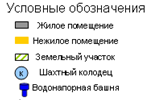 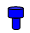 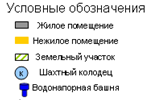 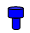 деревня Патики Плосковские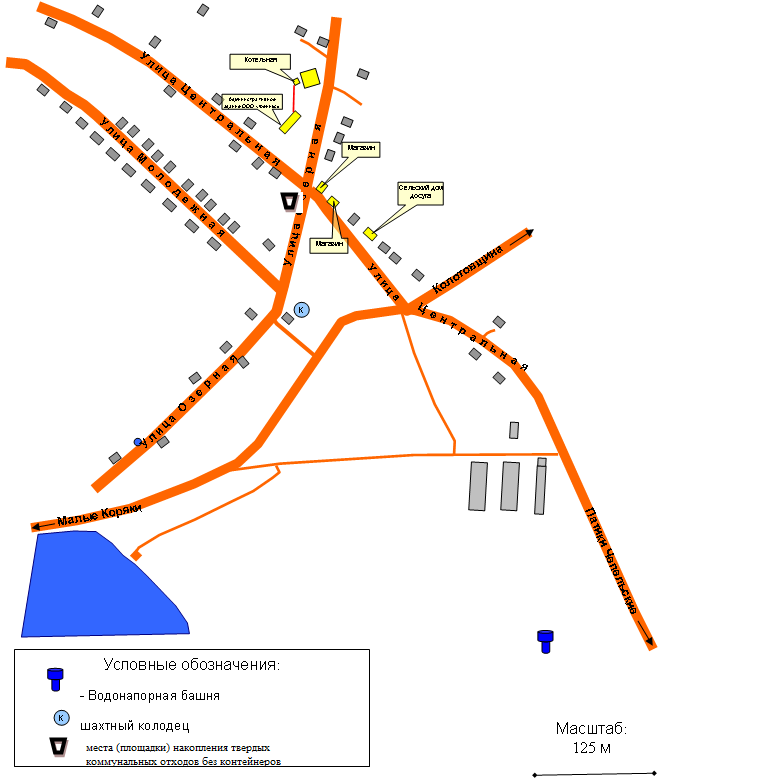 деревня Патики Чепельские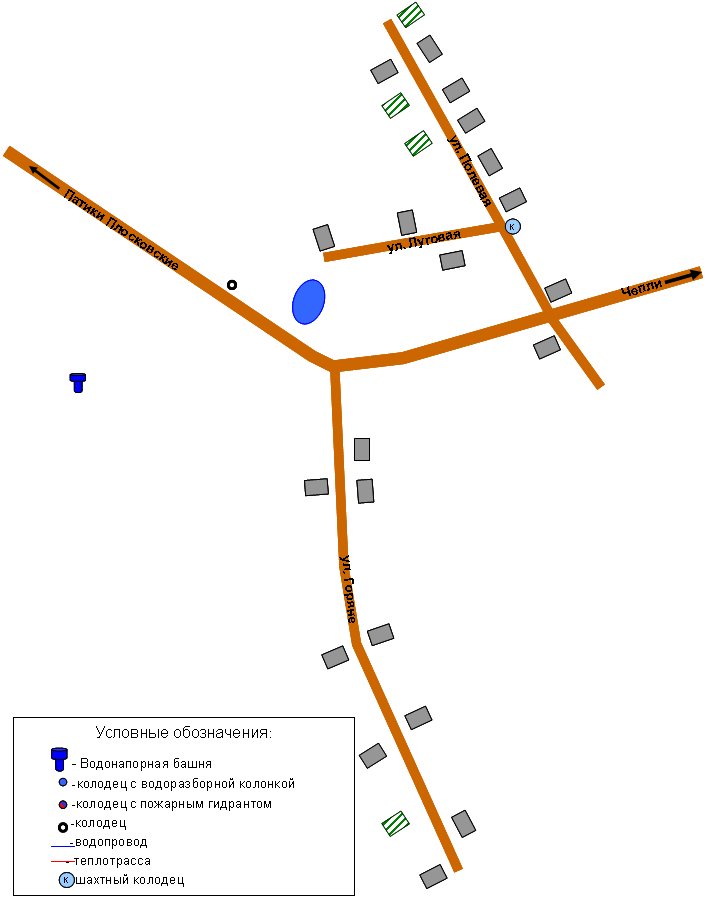 деревня Печенки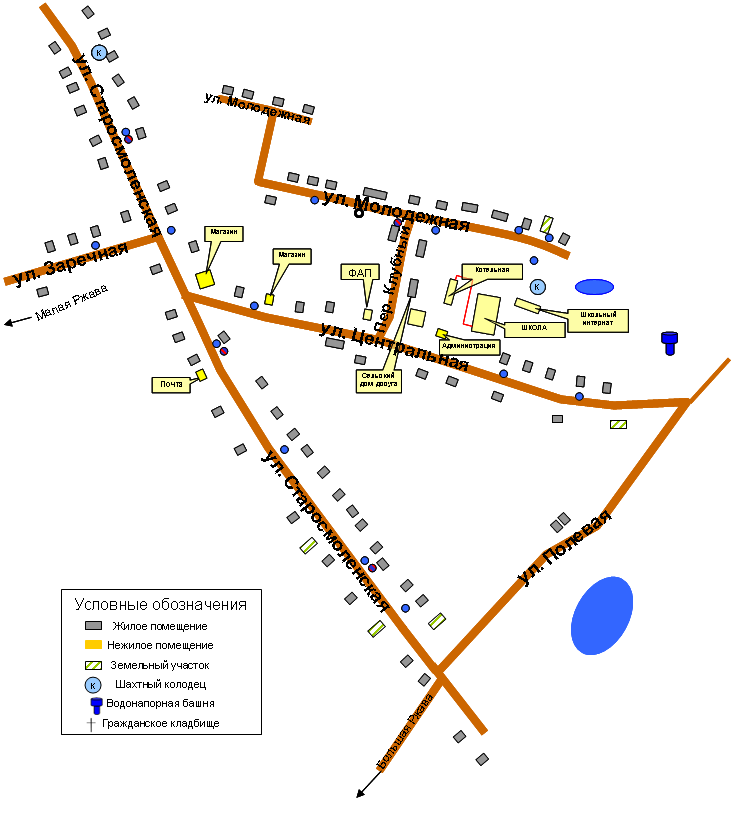 деревня Городище	  ул.Береговая                                                    Ул.Школьная                                                                        ул.Полеваяд.Шумиловодеревня Заозерье                            ул. Школьная                            ул.Новая                                                     ул.Новая»п/п №данные о нахождении мест (площадок) накопления ТКОданные о технических характеристиках мест (площадок) накопления ТКОданные о собственниках мест (площадок) накопления ТКОданные об источниках образования твердых коммунальных отходов, которые складируются в местах (на площадках) накопления1Смоленская область, Велижский район, д. Погорелье, ул. Полевая, д.2покрытие – железобетонная плита;площадь - 4.5 кв.м.;количество размещенных контейнеров (бункеров) - нет ;количество планируемых к размещению контейнеров (бункеров) 2;объем размещенных контейнеров (бункеров) - нет м³ ;объем планируемых к размещению контейнеров (бункеров) - 0.75м³ муниципальное образование Печенковское сельское поселение, от имени собственника выступает:Администрация Печенковского сельского поселения;адрес: 216286, Смоленская обл, Велижский р-н, д.Печенки, ул.Центральная, д.11;ОГРН: 10567459984291.Дома индивидуальной жилой застройки, расположенные:- ул.Полевая- ул.Центральнаяс № 1по №24;ул. Сиреневая.2.Здание Администрации Печенковского сельского поселения2Смоленская область, Велижский район, д. Погорелье, ул. Первомайская, д.1покрытие – железобетонная плита;площадь - 4.5 кв.м.;количество размещенных контейнеров (бункеров) - нет ;количество планируемых к размещению контейнеров (бункеров) 2;объем размещенных контейнеров (бункеров) - нет м³ ;объем планируемых к размещению контейнеров (бункеров) - 0.75м³Печенковское сельское поселение, от имени собственника выступает:Администрация Печенковского сельского поселения;адрес: 216286, Смоленская обл, Велижский р-н, д.Печенки, ул.Центральная, д.11;ОГРН: 10567459984291.Дома индивидуальной жилой застройки, расположенные:- ул.Первомайская;- ул.Центральнаяс № 19по №34;ул. Цветочная.2.Здание магазина;3. Административное здание.3Смоленская область, Велижский район, д. Погорелье, ул. Школьная, д.2покрытие – железобетонная плита;площадь - 4.5 кв.м.;количество размещенных контейнеров (бункеров) - нет ;количество планируемых к размещению контейнеров (бункеров) 2;объем размещенных контейнеров (бункеров) - нет м³ ;объем планируемых к размещению контейнеров (бункеров) - 0.75м³Печенковское сельское поселение, от имени собственника выступает:Администрация Печенковского сельского поселения;адрес: 216286, Смоленская обл, Велижский р-н, д.Печенки, ул.Центральная, д.11;ОГРН: 10567459984291.Дома индивидуальной жилой застройки, расположенные:- ул.Школьная;- ул.Заречная;2.Здание Погорельской ОШ4Смоленская область, Велижский район, д. Городище, ул. Полевая , д.1покрытие – железобетонная плита;площадь - 4.5 кв.м.;количество размещенных контейнеров (бункеров) - нет ;количество планируемых к размещению контейнеров (бункеров) 2;объем размещенных контейнеров (бункеров) - нет м³ ;объем планируемых к размещению контейнеров (бункеров) - 0.75м³Печенковское сельское поселение, от имени собственника выступает:Администрация Печенковского сельского поселения;адрес: 216286, Смоленская обл, Велижский р-н, д.Печенки, ул.Центральная, д.11;ОГРН: 10567459984291.Дома индивидуальной жилой застройки, расположенные:- ул. Полевая;- ул. Школьная;- ул. Береговая5Смоленская область, Велижский район, д. Патики Плосковские, ул.Озерная покрытие – железобетонная плита;площадь - 4.5 кв.м.;количество размещенных контейнеров (бункеров) - нет ;количество планируемых к размещению контейнеров (бункеров) 2;объем размещенных контейнеров (бункеров) - нет м³ ;объем планируемых к размещению контейнеров (бункеров) - 0.75м³Печенковское сельское поселение, от имени собственника выступает:Администрация Печенковского сельского поселения;адрес: 216286, Смоленская обл, Велижский р-н, д.Печенки, ул.Центральная, д.11;ОГРН: 10567459984291.Дома индивидуальной жилой застройки, расположенные:- ул. Центральная;- ул. Озерная;- ул. Молодежная.2. Административное здание.3. СДД6Смоленская область, Велижский район, д. Патики Чепельские, ул.Горяне,д1покрытие – железобетонная плита;площадь - 4.5 кв.м.;количество размещенных контейнеров (бункеров) - нет ;количество планируемых к размещению контейнеров (бункеров) 2;объем размещенных контейнеров (бункеров) - нет м³ ;объем планируемых к размещению контейнеров (бункеров) - 0.75м³Печенковское сельское поселение, от имени собственника выступает:Администрация Печенковского сельского поселения;адрес: 216286, Смоленская обл, Велижский р-н, д.Печенки, ул.Центральная, д.11;ОГРН: 10567459984291.Дома индивидуальной жилой застройки, расположенные:- ул. Горяне;- ул. Полевая;- ул. Луговая.7Смоленская область, Велижский район, д. Шумилово, ул.Центральная,д14покрытие – железобетонная плита;площадь - 4.5 кв.м.;количество размещенных контейнеров (бункеров) - нет ;количество планируемых к размещению контейнеров (бункеров) 2;объем размещенных контейнеров (бункеров) - нет м³ ;объем планируемых к размещению контейнеров (бункеров) - 0.75м³Печенковское сельское поселение, от имени собственника выступает:Администрация Печенковского сельского поселения;адрес: 216286, Смоленская обл, Велижский р-н, д.Печенки, ул.Центральная, д.11;ОГРН: 10567459984291.Дома индивидуальной жилой застройки, расположенные:- ул. Центральная;8Смоленская область, Велижский район, д. Заозерье, ул.Заозерная,д12покрытие – железобетонная плита;площадь - 4.5 кв.м.;количество размещенных контейнеров (бункеров) - нет ;количество планируемых к размещению контейнеров (бункеров) 2;объем размещенных контейнеров (бункеров) - нет м³ ;объем планируемых к размещению контейнеров (бункеров) - 0.75м³Печенковское сельское поселение, от имени собственника выступает:Администрация Печенковского сельского поселения;адрес: 216286, Смоленская обл, Велижский р-н, д.Печенки, ул.Центральная, д.11;ОГРН: 10567459984291.Дома индивидуальной жилой застройки, расположенные:- ул. Центральная от д.№8 до д. №24;- ул. Заозерная.9Смоленская область, Велижский район, д. Заозерье, ул.Школьнаяпокрытие – железобетонная плита;площадь - 4.5 кв.м.;количество размещенных контейнеров (бункеров) - нет ;количество планируемых к размещению контейнеров (бункеров) 2;объем размещенных контейнеров (бункеров) - нет м³ ;объем планируемых к размещению контейнеров (бункеров) - 0.75м³Печенковское сельское поселение, от имени собственника выступает:Администрация Печенковского сельского поселения;адрес: 216286, Смоленская обл, Велижский р-н, д.Печенки, ул.Центральная, д.11;ОГРН: 10567459984291.Дома индивидуальной жилой застройки, расположенные:- ул. Центральнаяот д.№1 до д№13.;- ул. Школьная;- пер. Безымянный;- ул. Лесная.10Смоленская область, Велижский район, д. Заозерье, ул.Новая,д2покрытие – железобетонная плита;площадь - 4.5 кв.м.;количество размещенных контейнеров (бункеров) - нет ;количество планируемых к размещению контейнеров (бункеров) 2;объем размещенных контейнеров (бункеров) - нет м³ ;объем планируемых к размещению контейнеров (бункеров) - 0.75м³Печенковское сельское поселение, от имени собственника выступает:Администрация Печенковского сельского поселения;адрес: 216286, Смоленская обл, Велижский р-н, д.Печенки, ул.Центральная, д.11;ОГРН: 10567459984291.Дома индивидуальной жилой застройки, расположенные:- ул. Новая;11Смоленская область, Велижский район, д. Печенки, ул.Старосмоленская д12покрытие – железобетонная плита;площадь - 4.5 кв.м.;количество размещенных контейнеров (бункеров) - нет ;количество планируемых к размещению контейнеров (бункеров) 2;объем размещенных контейнеров (бункеров) - нет м³ ;объем планируемых к размещению контейнеров (бункеров) - 0.75м³Печенковское сельское поселение, от имени собственника выступает:Администрация Печенковского сельского поселения;адрес: 216286, Смоленская обл, Велижский р-н, д.Печенки, ул.Центральная, д.11;ОГРН: 10567459984291.Дома индивидуальной жилой застройки, расположенные:- ул. Старосмоленская;12Смоленская область, Велижский район, д. Печенки, пер. Клубныйпокрытие – железобетонная плита;площадь - 4.5 кв.м.;количество размещенных контейнеров (бункеров) - нет ;количество планируемых к размещению контейнеров (бункеров) 2;объем размещенных контейнеров (бункеров) - нет м³ ;объем планируемых к размещению контейнеров (бункеров) - 0.75м³Печенковское сельское поселение, от имени собственника выступает:Администрация Печенковского сельского поселения;адрес: 216286, Смоленская обл, Велижский р-н, д.Печенки, ул.Центральная, д.11;ОГРН: 10567459984291.Дома индивидуальной жилой застройки, расположенные:- ул. Центральная;- ул. Молодежная;- пер. Клубный;- ул. Центральная.3. ФАП;4. СДД;5. Административное здание.13Смоленская область, Велижский район, д. Печенки, ул.Заречнаяпокрытие – железобетонная плита;площадь - 4.5 кв.м.;количество размещенных контейнеров (бункеров) - нет ;количество планируемых к размещению контейнеров (бункеров) 2;объем размещенных контейнеров (бункеров) - нет м³ ;объем планируемых к размещению контейнеров (бункеров) - 0.75м³Печенковское сельское поселение, от имени собственника выступает:Администрация Печенковского сельского поселения;адрес: 216286, Смоленская обл, Велижский р-н, д.Печенки, ул.Центральная, д.11;ОГРН: 10567459984291.Дома индивидуальной жилой застройки, расположенные:- ул. Заречная.181647122231831